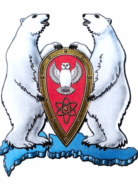 Городской округ Архангельской области «Новая Земля»Совет депутатовмуниципального образования городской округ «Новая Земля»шестого созываДевятнадцатая сессияР Е Ш Е Н И ЕО  внесении изменений в решение Совета депутатов муниципального образования «Новая Земля» от 24.11.2005 № 186 «О земельном налоге»В соответствии с главой 31 Налогового кодекса Российской Федерации, подпунктом 2 пункта 1 статьи 16 Федерального закона от 6 октября 2003 года № 131-ФЗ «Об общих принципах организации местного самоуправления в Российской Федерации», руководствуясь статьей 24 Устава городского округа Архангельской области «Новая Земля», Совет депутатов муниципального образования городской округ «Новая Земля»  р е ш и л:Внести в решение Совета депутатов муниципального образования «Новая Земля» от 24.11.2005 № 186 «О земельном налоге» (с изминениями  от 13.11.2009 № 148, от 12.10.2011 № 294, от 30.09.2014 № 159, от 05.05.2016 № 259, от 17.12.2019 № 138, от 24.11.2020 № 164, от 21.02.2023 № 23) следующие изменение:Абзац третий подпункта 1 пункта 3 решения изложить в следующей редакции: «-занятых жилищным фондом и (или) объектами инженерной инфраструктуры жилищно-коммунального комплекса (за исключением части земельного участка, приходящейся на объект недвижимого имущества, не относящийся к жилищному фонду и (или) к объектам инженерной инфраструктуры жилищно-коммунального комплекса) или приобретенных (предоставленных) для жилищного строительства (за исключением земельных участков, приобретенных (предоставленных) для индивидуального жилищного строительства, используемых в предпринимательской деятельности);».Настоящее решение подлежит опубликованию в газете «Новоземельские вести», размещению на официальном сайте городского округа «Новая Земля» в информационно-телекоммуникационной сети «Интернет».3. Настоящее решение вступает в силу со дня его официального опубликования и распространяет свое действие на правоотношения, возникшие с 01 января 2024 года.Председатель Совета депутатовмуниципального образования городской округ «Новая Земля»                                                       В.А. КурасовГлава муниципального образования городской округ «Новая Земля»                                                       А.Н. Симовинот «14» февраля 2024 г.     рп Белушья Губа                № 149 